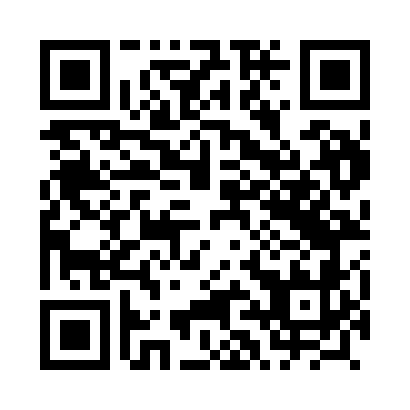 Prayer times for Nowiniki, PolandWed 1 May 2024 - Fri 31 May 2024High Latitude Method: Angle Based RulePrayer Calculation Method: Muslim World LeagueAsar Calculation Method: HanafiPrayer times provided by https://www.salahtimes.comDateDayFajrSunriseDhuhrAsrMaghribIsha1Wed2:104:4912:245:348:0010:302Thu2:094:4712:245:358:0210:313Fri2:094:4512:245:378:0410:314Sat2:084:4312:245:388:0610:325Sun2:074:4112:245:398:0710:336Mon2:064:3912:245:408:0910:347Tue2:054:3712:245:418:1110:348Wed2:044:3512:235:428:1310:359Thu2:044:3312:235:438:1510:3610Fri2:034:3112:235:448:1610:3711Sat2:024:2912:235:458:1810:3712Sun2:014:2812:235:468:2010:3813Mon2:014:2612:235:478:2210:3914Tue2:004:2412:235:488:2310:4015Wed1:594:2312:235:498:2510:4016Thu1:594:2112:235:508:2710:4117Fri1:584:1912:235:518:2810:4218Sat1:574:1812:235:528:3010:4319Sun1:574:1612:245:538:3210:4320Mon1:564:1512:245:548:3310:4421Tue1:564:1312:245:558:3510:4522Wed1:554:1212:245:568:3610:4523Thu1:554:1012:245:578:3810:4624Fri1:544:0912:245:578:3910:4725Sat1:544:0812:245:588:4110:4826Sun1:534:0712:245:598:4210:4827Mon1:534:0512:246:008:4410:4928Tue1:524:0412:246:018:4510:5029Wed1:524:0312:246:028:4610:5030Thu1:524:0212:256:028:4810:5131Fri1:514:0112:256:038:4910:51